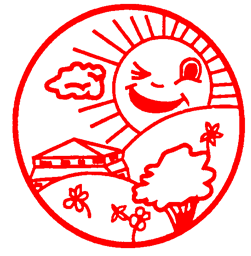 Dinis6STEmily4SCaitlyn6STDaisy4SHarry6STEvelyn4SSienna6JOIsabella4SOscar6JOCarolina4SAbraham6JOLucas4SEzra5TMSofia4SYusuf5TMLara4SMara5TMAlejandro4SSebi5TMMary4RZainab5TMJose4RStephany5RMRuben4RJoshua5RMIsabelle4RMaria-Luiza5RMMusa4RRodrigo5RMAythan3KLea3KDavina3KRebeca3KMackenzie3SEmily3SHugo3SHannah3SLukas3S (6R)